 Физкультурное развлечение на тему: Правила дорожного движения достойны уважения.( совместно с воспитателем Смирновой Е.Ю.)Цель. Создать у детей радостное настроение. Уточнить знания детей о различных видах транспорта, о сигналах светофора. Познакомить детей с элементарными   правилами дорожного движения; довести до сознания детей, к чему может привести нарушение правил дорожного движения. Расширять  словарный  запас детей. Развивать  быстроту, внимание, ловкость в игре, совершенствовать координацию движений. Воспитывать грамотного пешехода, доброжелательность.  Оборудование: Рули, зебра, дорожные знаки, светофор, иллюстрации с изображением различных видов транспорта, макет светофора, костюмы для детей. Персонажи: Тузик.Ход мероприятияВосп.: Здравствуйте, ребята! Сейчас я вам прочитаю стихотворение, а вы внимательно послушайте, и скажите о чем оно.На улице нашей машины, машины,
Машины малютки, машины большие.
Эй, машины, полный ход!Спешат грузовые, фырчат легковые.
Торопятся, мчатся, как будто живые.
У каждой машины дела и заботы.
Машины выходят с утра на работу.О чем я вам прочитал стихотворение? (о машинах)Появляется щенок Тузик и плачет.Восп.: Что с тобой, Тузик?Тузик. У меня лопнул мяч. Я играл на дороге и мой мячик попал под машину.Восп.: Ребята, а можно ли играть на дороге, выбегать на неё? Дети. Нет! По дороге ездят машины и могут задавить человека.Восп.: Правильно! Запомни, Тузик, и вы, ребята: играть на дороге опасно для жизни! Ты, Тузик, еще маленький и совсем не знаешь, как нужно вести себя на дороге. Поможем ему?Дети (хором). Да!Восп.: Тузик, а ты знаешь, что когда мы выходим на улицу, то мы становимся пешеходами и гулять можно только по тротуару.Тузик: Почему это я должен гулять только по тротуару?Восп.: Ребята, а давайте поиграем с Тузиком в подвижную игру «Воробушки и автомобиль», для того чтобы объяснить ему для чего нужен тротуар.(Дети и Тузик становятся воробушками и вылетают из своих гнезд на проезжую часть и начинают прыгать в разных направлениях. Раздается гудок и появляется автомобиль (назначенный ребенок с рулем в руках). Воробушки и собака пугаются и улетают в гнезда (при этом каждый занимает свое место – гнездо). Автомобиль возвращается в гараж.Тузик: Ох, и испугался же я, чуть не попал под колеса автомобиля, еле целым остался.Восп.: Вот видишь, чуть – чуть не случилась с тобою беда, поэтому надо ходить по тротуару! Это главное правило пешехода!Тузик: Ну, ладно, теперь я буду гулять только по тротуару. А если я захочу перейти на другую сторону улицы, тогда что мне делать?Восп.: А в этом случае тебе поможет «зебра»Тузик: Какая еще «зебра»? Она в жарких странах живёт?Восп.: Нет, «зебра»- это место, по которому пешеход может переходить дорогу.  Называется она пешеходный переход. Пешеходный переход – дорожка, похожая на полосатую лошадку зебруВосп.: Сейчас мы поиграем в пешеходов и водителейДевочки с куклами, колясками   переходят дорогу, мальчики с рулём в руках их пропускаютВосп.: Пешеходы ходят по тротуару, а по дороге ездят…?Дети: Машины!Восп.: Правильно, машины! А какие вы знаете машины?Дети. Грузовая, легковая.Восп.: Молодцы! Давайте еще раз повторим: это - грузовая машина, она возит грузы (песок, дрова, кирпичи); это легковая машина, на ней люди ездят на работу, в детский сад.Восп.: А что есть у машины? Из каких частей состоит машина?Дети. Колеса, руль, кабина, кузов.Сейчас мы поиграем в игру «Перевези груз»Восп.: Машины ездят по дороге быстро, но аккуратно. Знаете ли вы, кто помогает машинам правильно ездить. Это светофор. Посмотрите, у него три глаза. Какого они цвета?»Дети называют цвета.Восп.: Светит красный светофор:             Нет проезда – стой шофер!            Светит желтый – значит жди,            Свет зеленый впереди.            Шофер нажимает на педаль            И машина мчится вдаль.Восп.: А сейчас, ребята, чтобы Тузику было понятней поиграем в игру «Красный, желтый, зеленый». Вы -  шоферы. Когда я подниму красный кружочек это значит, вы стоите на месте, держите рули в руке внизу. А когда подниму желтый свет – приготовиться, руль держите двумя руками и готовьтесь двигаться. Когда показываю круг зелёного цвета, то можно ехать, вы двигаетесь под музыку.Восп.: Понравилась тебе, Тузик, наша игра?Тузик: Да. Спасибо, дети!Восп.: А ещё водителям помогают дорожные знаки. А для этого водителю надо знать, что обозначает каждый знак.Восп.: Ребята, давайте вспомним, о чём мы сегодня говорили?Воспитатель кратко напоминает содержание основных тем занятия:1.     Можно ли играть на дороге;2.     Где можно переходить дорогу;3.     Какие бывают машины;4.     Что означают цвета светофора.Восп.: Ну что, Тузик я надеюсь ты сегодня многое узнал и многому научилсяТузик: Да,теперь мне стало все понятно: если не соблюдать правил дорожного движения, то может случиться беда. Вы меня многому научили. Я теперь своих друзей научу.Восп.: На улице будьте внимательны, дети!              Твердо запомните правила эти!              Правила эти помни всегда              Чтоб не случилась с вами беда!»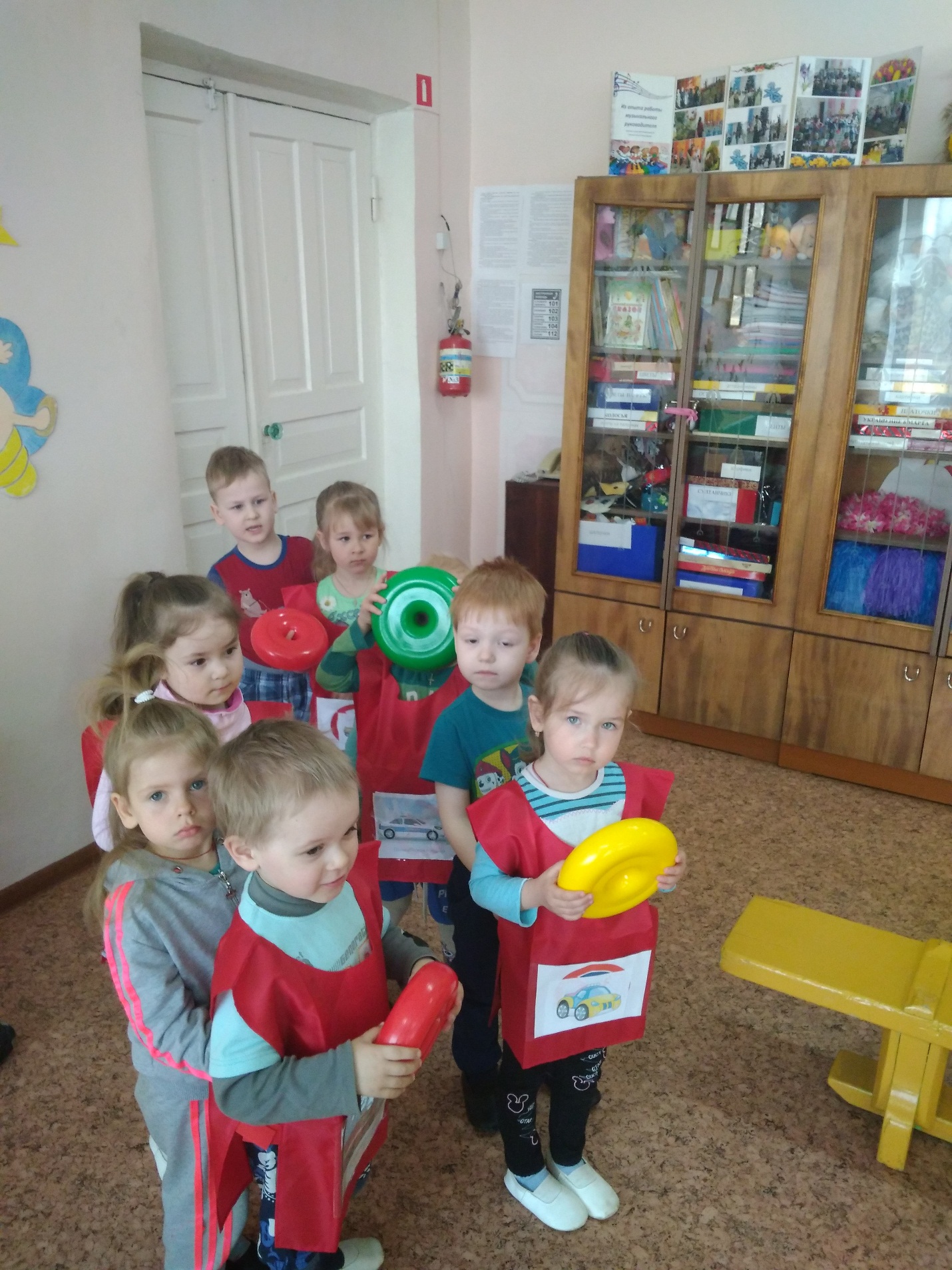 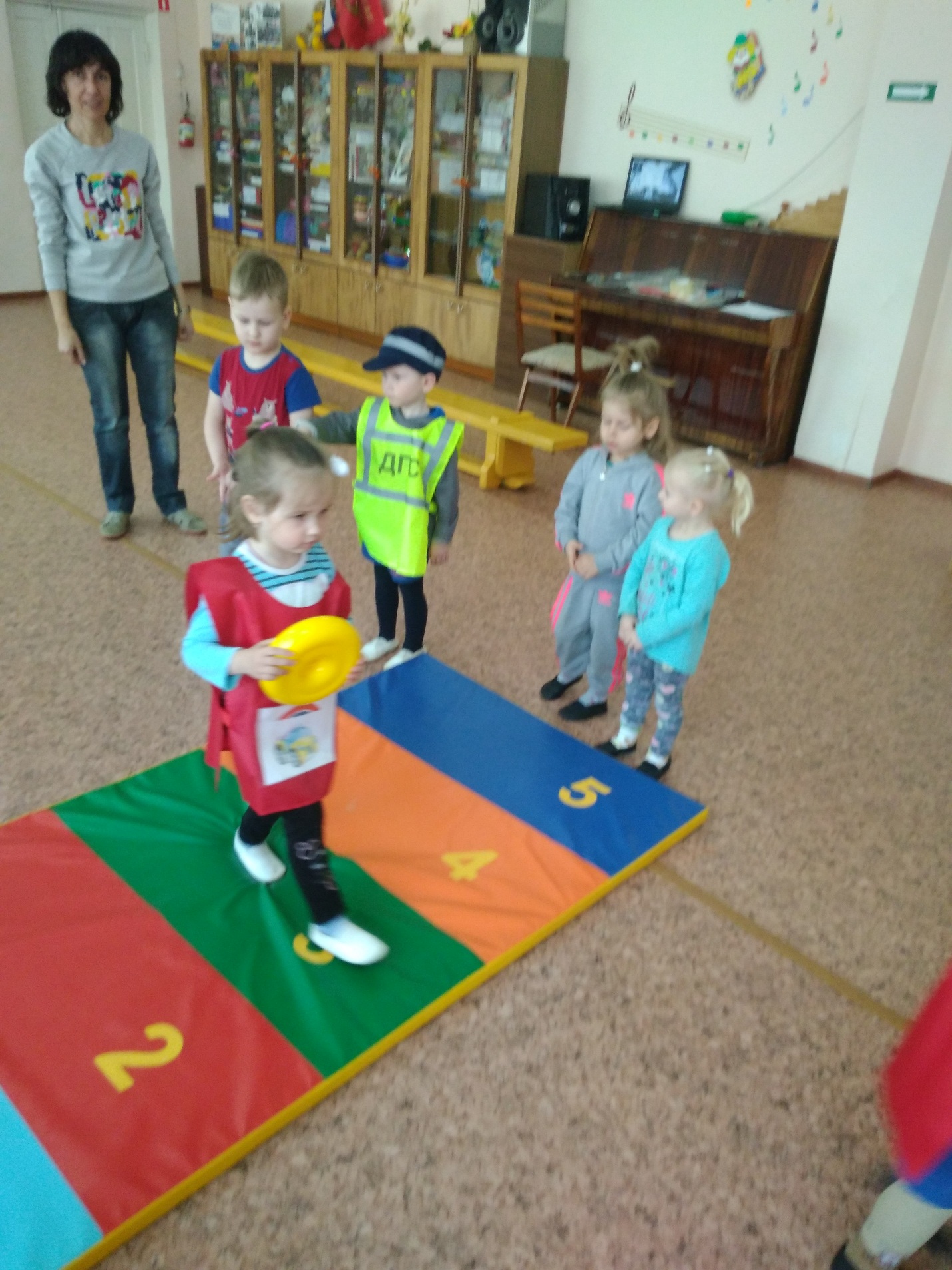 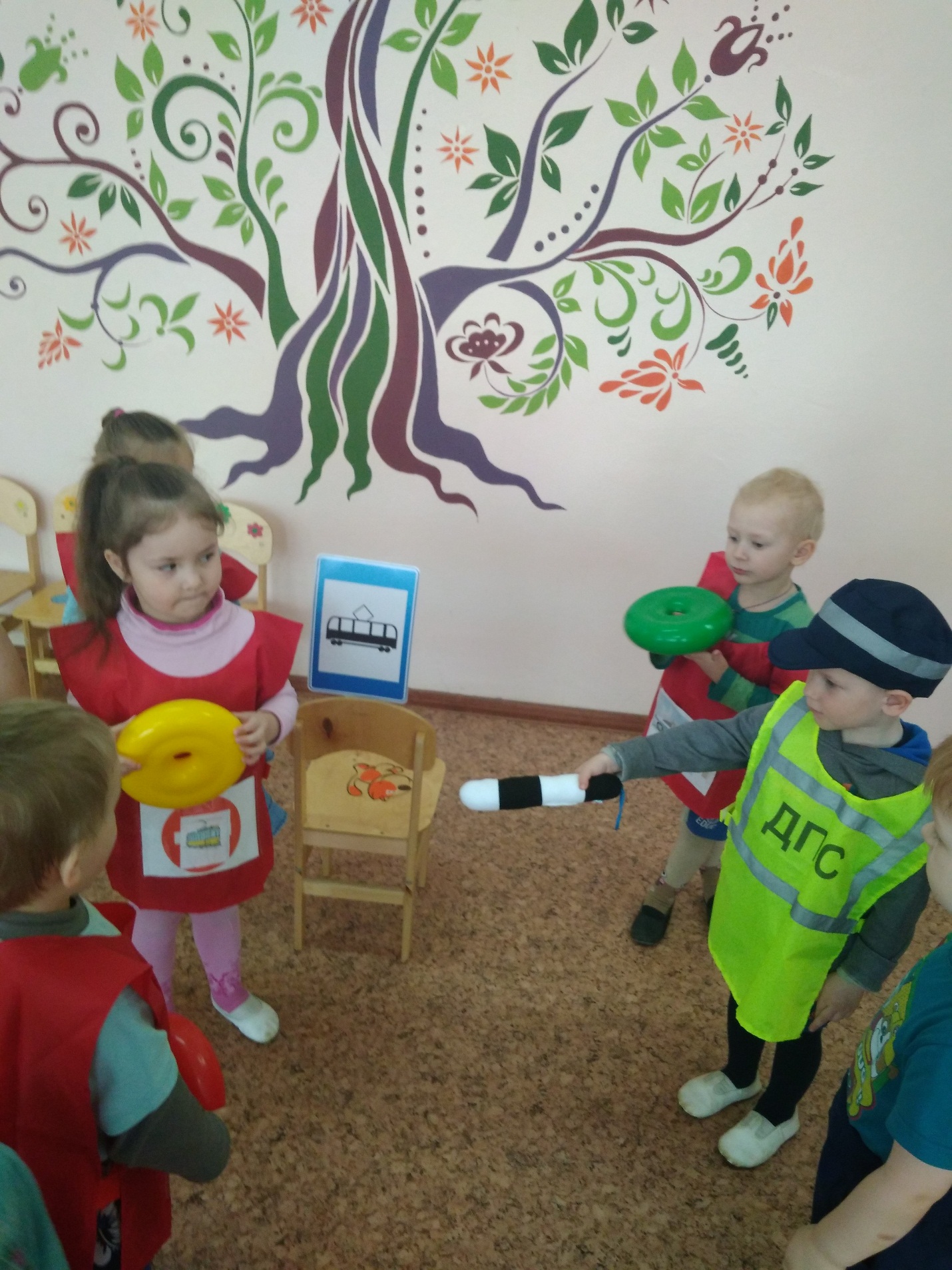 